РОССИЙСКАЯ ФЕДЕРАЦИЯРОСТОВСКАЯ ОБЛАСТЬМУНИЦИПАЛЬНОЕ БЮДЖЕТНОЕ ОБЩЕОБРАЗОВАТЕЛЬНОЕ УЧРЕЖДЕНИЕВЕРХНЕКОЛЬЦОВСКАЯ ОСНОВНАЯ ОБЩЕОБРАЗОВАТЕЛЬНАЯ ШКОЛА                           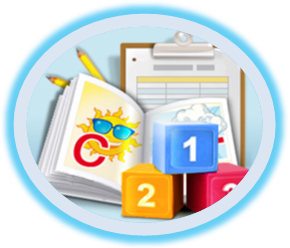 Годовой календарный графикх.Верхнекольцов2017                                                                                           «Утверждаю»                                                                                      Директор МБОУ Верхнекольцовской основной                                                                   общеобразовательной школы __________ И.А.Романовская                                                                                             Приказ №    от 30.08.2017                                                                                          Принято решением педсовета                                                                                              протокол №1 от 30.08.2017                          Годовой календарный учебный график на 2017 – 2018 учебный годПринято на заседании  педагогического советаПротокол №1от «30» августа 2017г.«УТВЕРЖДАЮ»Директор школы__________ И.А.РомановскаяПриказ от «30» августа 2017г. №Этапы образовательного процесса1 класс1 класс2-4 классы2-4 классы5-8 классы5-8 классы9 класс9 классНачало учебного года01.09.2017 г.01.09.2017 г.01.09.2017 г.01.09.2017 г.01.09.2017 г.01.09.2017 г.01.09.2017 г.01.09.2017 г.Продолжительностьучебного года33 недели33 недели35 недель35 недель35 недель35 недель34 недели34 неделиПродолжительность урокаI четверть-3 урока по 35минут (предусмотрен ступенчатый режим)II четверть – 4 урока по 35 минут-IV четверть- 4 урока по 45 минутI четверть-3 урока по 35минут (предусмотрен ступенчатый режим)II четверть – 4 урока по 35 минут-IV четверть- 4 урока по 45 минут45 минут45 минут45 минут45 минут45 минут45 минутПродолжительность учебной недели5 дней5 дней5 дней5 дней5 дней5 дней5 дней5 днейПромежуточная аттестацияНе аттестуются16.05-20.0516.05-20.0516.05-20.0516.05-27.0512.05-19.0512.05-19.0512.05-19.05Государственная (итоговая) аттестация ------Сроки устанавливаются приказом Министерства образования РОСроки устанавливаются приказом Министерства образования РООкончание учебного года25 мая25 мая31 мая31 мая31мая31мая25 мая 25 мая Осенние каникулы30.10-06.11.201730.10-06.11.201730.10-06.11.201730.10-06.11.201730.10-06.11.201730.10-06.11.201730.10-06.11.201730.10-06.11.2017Зимние каникулы29.12-10.01.201829.12-10.01.201829.12-10.01.201829.12-10.01.201829.12-10.01.201829.12-10.01.201829.12-10.01.201829.12-10.01.2018Весенние каникулы26.03-03.04.201826.03-03.04.201826.03-03.04.201826.03-03.04.201826.03-03.04.201826.03-03.04.201826.03-03.04.201826.03-03.04.2018Дополнительные каникулы19.02-25.02.201819.02-25.02.2018Продолжительность 1 четвертис 01.09.по 29.10.2017с 01.09.по 29.10.2017с 01.09.по 29.10.2017с 01.09.по 29.10.2017с 01.09.по 29.10.2017с 01.09.по 29.10.2017с 01.09.по 29.10.2017с 01.09.по 29.10.2017Продолжительность 2 четвертис 07.11.по 28.12.2017с 07.11.по 28.12.2017с 07.11.по 28.12.2017с 07.11.по 28.12.2017с 07.11.по 28.12.2017с 07.11.по 28.12.2017с 07.11.по 28.12.2017с 07.11.по 28.12.2017Продолжительность 3 четвертис 11.01.2018 по 25.03.2018с 11.01.2018 по 25.03.2018с 11.01.2018 по 25.03.2018с 11.01.2018 по 25.03.2018с 11.01.2018 по 25.03.2018с 11.01.2018 по 25.03.2018с 11.01.2018 по 25.03.2018с 11.01.2018 по 25.03.2018Продолжительность  4 четвертис 04.04 по 25.05с 04.04 по 25.05с 04.04 по 25.05с  04.04 по 31.05с  04.04 по 31.05с  04.04 по 31.05с  04.04 по 31.05с 04.04 по 25.05